В связи с произошедшими кадровыми изменениями и в целях организации работы руководства администрации муниципального района «Печора» с гражданами:Установить график личного приема граждан: 2.  Время личного приема граждан с 15-00 до 17-00 часов.3.  Личный прием граждан и.о главы муниципального района  -
руководителя администрации проводится по предварительной записи через секретаря руководителя, по телефону 7-44-44, добавочный 5555.4. Личный прием граждан заместителями руководителя администрации проводится без предварительной записи, в порядке очереди.5.  Настоящее распоряжение  вступает в силу со дня подписания и подлежит опубликованию в средствах массовой информации и размещению на официальном сайте муниципального района «Печора».6.  Отменить распоряжение администрации муниципального района «Печора» от 09.09.2022 г. № 615 - р  «О личном приеме граждан в администрации муниципального района «Печора».И.о. главы муниципального района-руководителя администрации                                                                   Г.С. Яковина  попопопоАДМИНИСТРАЦИЯМУНИЦИПАЛЬНОГО РАЙОНА« ПЕЧОРА »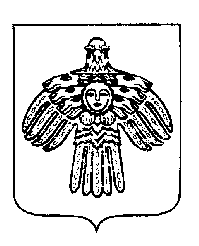 «ПЕЧОРА »  МУНИЦИПАЛЬНÖЙ РАЙОНСААДМИНИСТРАЦИЯ РАСПОРЯЖЕНИЕТШÖКТÖМРАСПОРЯЖЕНИЕТШÖКТÖМРАСПОРЯЖЕНИЕТШÖКТÖМРАСПОРЯЖЕНИЕТШÖКТÖМ   30   января  2024 г.     г. Печора,  Республика Коми                                             № 50 - рО личном приеме граждан в администрации муниципального района «Печора»О личном приеме граждан в администрации муниципального района «Печора»Яковина Г.С.- и.о. главы муниципального района –
руководителя администрациипервый вторник 
месяцакабинет 202Коковкин И.А.- заместитель руководителя администрации  -(вопросы архитектуры и градостроительства, ЖКХ, дорожного    хозяйства  и благоустройства, муниципального контроля, строительства, деятельность МКП «Печораавтогорхоз», МКП «Ритуал»)понедельникеженедельнокабинет 203Менников В.Е.- заместитель руководителя администрации  -(вопросы деятельности учреждений образования, культуры, здравоохранения, физической культуры, спорта, молодежной политики, архивное делопроизводство,  деятельность МАУ ДО «Спортивная школа г. Печора», МАУ СОК «Сияние севера»)средаеженедельнокабинет 205Фетисова О.И.- заместитель руководителя администрации - (вопросы: общественных объединений, социально-ориентированных некоммерческих организаций, национально-культурных автономий, межнациональных отношений и организационной работы с органами местного самоуправления, административно-хозяйственной деятельности)понедельникеженедельнокабинет 204